МИНИСТЕРСТВО ПРОСВЕЩЕНИЯ РОССИЙСКОЙ ФЕДЕРАЦИИПИСЬМО
от 24 ноября 2021 г. N ДГ-2121/07О НАПРАВЛЕНИИ МЕТОДИЧЕСКИХ РЕКОМЕНДАЦИЙФедеральным законодательством в сфере образования установлено, что для обучающихся, осваивающих основные общеобразовательные программы и нуждающихся в длительном лечении, создаются образовательные организации, в том числе санаторные, в которых проводятся необходимые лечебные, реабилитационные и оздоровительные мероприятия для таких обучающихся.Обучение таких детей, а также детей-инвалидов, которые по состоянию здоровья не могут посещать образовательные организации, может быть также организовано образовательными организациями на дому.Основанием для организации обучения на дому являются заключение медицинской организации и в письменной форме обращение родителей (законных представителей) (часть 5 статьи 41 Федерального закона от 29 декабря 2012 г. N 273-ФЗ "Об образовании в Российской Федерации" (далее - Закон об образовании).Порядок регламентации и оформления отношений государственной и муниципальной образовательной организации и родителей (законных представителей) обучающихся, нуждающихся в длительном лечении, а также детей-инвалидов в части организации их обучения по основным общеобразовательным программам на дому определяется нормативным правовым актом уполномоченного органа государственной власти субъекта Российской Федерации (часть 6 статьи 41 Закона об образовании).В связи с многочисленными вопросами в части организации обучения на дому обучающихся с ограниченными возможностями здоровья, с инвалидностью Минпросвещения России направляет соответствующие методические рекомендации.Д.Е.ГРИБОВПриложениеМЕТОДИЧЕСКИЕ РЕКОМЕНДАЦИИ
ОБ ОРГАНИЗАЦИИ ОБУЧЕНИЯ НА ДОМУ ОБУЧАЮЩИХСЯ С ОГРАНИЧЕННЫМИ
ВОЗМОЖНОСТЯМИ ЗДОРОВЬЯ, С ИНВАЛИДНОСТЬЮI. Общие положения1. Настоящие методические рекомендации разъясняют порядок обеспечения организацией, осуществляющей образовательную деятельность, (далее - Организация) прав на образование обучающихся с ограниченными возможностями здоровья (далее - ОВЗ), с инвалидностью по адаптированным основным общеобразовательным программам (адаптированным образовательным программам начального общего образования, основного общего образования, среднего общего образования для обучающихся с ОВЗ, адаптированным основным образовательным программам для обучающихся с умственной отсталостью (интеллектуальными нарушениями), нуждающихся в длительном лечении и (или) обучении на дому по состоянию здоровья (далее - учащиеся).2. Организация обучения учащихся на дому регламентируют следующие нормативные правовые акты:Федеральный закон от 29 декабря 2012 г. N 273-ФЗ "Об образовании в Российской Федерации";Федеральный закон от 24 июня 1998 г. N 124-ФЗ "Об основных гарантиях прав ребенка в Российской Федерации";Федеральный закон от 24 ноября 1995 г. N 181-ФЗ "О социальной защите инвалидов в Российской Федерации";Приказ Министерства здравоохранения Российской Федерации от 30 июня 2016 г. N 436н "Об утверждении перечня заболеваний, наличие которых дает право на обучение по основным общеобразовательным программа на дому";Постановление Главного санитарного врача Российской Федерации от 28 сентября 2020 г. N 28 "Об утверждении санитарных правил СП 2.4.3648-20 "Санитарно-эпидемиологические требования к организации воспитания и обучения, отдыха и оздоровления детей и молодежи";Постановление Главного санитарного врача Российской Федерации от 28 января 2021 г. N 2 "Об утверждении санитарных правил и норм СанПиН 1.2.3685-21 "Гигиенические нормативы и требования к обеспечению безопасности и (или) безвредности для человека факторов среды обитания";Приказ Министерства просвещения Российской Федерации от 22 марта 2021 г. N 115 "Об утверждении Порядка организации и осуществления образовательной деятельности по основным общеобразовательным программам - образовательным программам начального общего, основного общего и среднего общего образования";Приказ Министерства просвещения Российской Федерации от 23 августа 2017 г. N 816 "Об утверждении Порядка применения организациями, осуществляющими образовательную деятельность, электронного обучения, дистанционных образовательных технологий при реализации образовательных программ";Распоряжение Минпросвещения России от 9 сентября 2019 г. N Р-93 "Об утверждении примерного Положения о психолого-педагогическом консилиуме образовательной организации";Методические рекомендации "Об организации обучения детей, которые находятся на длительном лечении не могут по состоянию здоровья посещать образовательные организации", утвержденные заместителем Министра просвещения Российской Федерации Т.Ю. Синюгиной 14 октября 2019 г. и первым заместителем Министра здравоохранения Российской Федерации Т.В. Яковлевой 17 октября 2019 г.;письмо Федеральной службы по надзору в сфере образования и науки от 7 августа 2018 г. N 05-283 "Об обучении лиц, находящихся на домашнем обучении";письмо Минпросвещения России от 13 июня 2019 г. N ТС-1391/07 "Об организации образования на дому".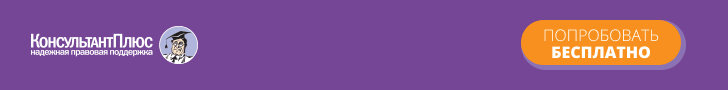 3. Участниками правовых отношений при организации обучения на дому являются: учащиеся, их родители (законные представители), педагогические работники, участвующие в обучении указанных учащихся.4. Задачи организации обучения учащихся на дому:создание специальных условий для успешного освоения учащимися основных общеобразовательных программ, адаптированных для их обучения;создание специальных условий для успешного освоения учащимися дополнительных общеобразовательных программам, адаптированных для их обучения;создание специальных условий для реализации программ воспитания учащихся;создание специальных условий для социализации учащихся.2. Организация образовательного процесса1. Учащиеся принимаются на обучение на дому по адаптированной основной общеобразовательной программе только с согласия их родителя(ей) (законного(ых) представителя(ей)), выраженного в письменном заявлении на имя руководителя Организации об организации обучения их ребенка на дому по рекомендованной психолого-медико-педагогической комиссией программе на период, рекомендованный в заключении (медицинской справке) медицинской организации.2. Для организации обучения учащегося на дому его родитель(и) (законный(ые) представитель(и)) представляют в Организацию следующие документы:заявление об организации обучения на дому по адаптированной основной общеобразовательной программе (образец заявления представлен в приложении 1);заключение медицинской организации (медицинскую справку) с рекомендацией обучения по основным общеобразовательным программам на дому с указанием периода такого обучения;заключение психолого-медико-педагогической комиссии.3. На основании заявления родителя(ей) (законного(ых) представителя(ей)) и представленного пакета документов в Организации издается приказ об организации обучения учащегося на дому (образец приказа представлен в приложении 2).4. Между Организацией и родителем(ями) (законным(и) представителем(ями)) заключается договор об оказании образовательных услуг, в котором указывается срок его действия (образец договора представлен в приложении 3).5. Рекомендуется организовать обучение на дому в 3-х дневный срок с момента представления родителем(ями) (законным(ми) представителем(ями)) пакета документов.6. Действие договора ограничивается сроками заключения медицинской организации (медицинской справки) и не может превышать 1 учебный год.7. Для пролонгации организации обучения учащегося на дому его родитель(и) (законный(е) представитель(и)) ежегодно на начало очередного учебного года представляют письменные заявления и заключение медицинской организации (медицинскую справку) с рекомендацией обучения по основным общеобразовательным программам на дому с указанием периода такого обучения.Если медицинское заключение выдано менее, чем на учебный год, то для его пролонгации предоставляется новое заключение с указанием периода.8. При непредоставлении родителем(ями) (законным(ми) представителем(ями)) пролонгированного заключения медицинской организации (медицинской справки) обучение учащегося Организацией организовывается в составе класса, в контингент которого он зачислен.9. Досрочное прекращение обучения учащегося на дому возможно по инициативе родителя(ей) (законного(ых) представителя(ей)) учащегося на основании заявления.10. Организация обучения учащихся на дому осуществляется педагогическими работниками Организации или нескольких Организаций посредством сетевой формы реализации образовательных программ.11. Содержание образования и условия организации обучения и воспитания учащихся на дому определяются адаптированной основной общеобразовательной программой, индивидуализируемой в виде индивидуального учебного плана или специальной индивидуальной программы развития при реализации соответствующего варианта АООП (далее - СИПР).12. Для обучения учащихся на дому Организацией разрабатывается индивидуальный учебный план/СИПР, календарный учебный график и индивидуальное расписание занятий.13. Индивидуальный учебный план/СИПР разрабатывается психолого-педагогическим консилиумом Организации с учетом требований федерального государственного образовательного стандарта начального общего образования обучающихся с ОВЗ/федерального государственного образовательного стандарта образования обучающихся с умственной отсталостью (интеллектуальными нарушениями)/федерального государственного образовательного стандарта основного общего образования, отражает все обязательные предметные области соответствующего уровня образования, учебные предметы и обязательные курсы коррекционно-развивающей области с учетом индивидуальных особенностей конкретного учащегося на дому.14. Индивидуальный учебный план/СИПР учащегося содержит часы, отведенные на обязательные занятия педагогических работников с учащимся, на обучение с использованием дистанционных и/или электронных образовательных технологий (при организации такого формата образования) и самоподготовку учащихся.В индивидуальном учебном плане/СИПР представлены: перечень учебных предметов и/или коррекционных курсов, доступных обучающемуся для освоения, с указанием количества часов, объема недельной образовательной нагрузки обучающегося, часов, предусмотренных на внеурочную деятельность, а также общего объема недельной нагрузки.15. Индивидуальный учебный план/СИПР учащегося на дому согласовывается с его родителем(ями) (законным(и) представителем(ями)) и утверждается руководителем Организации.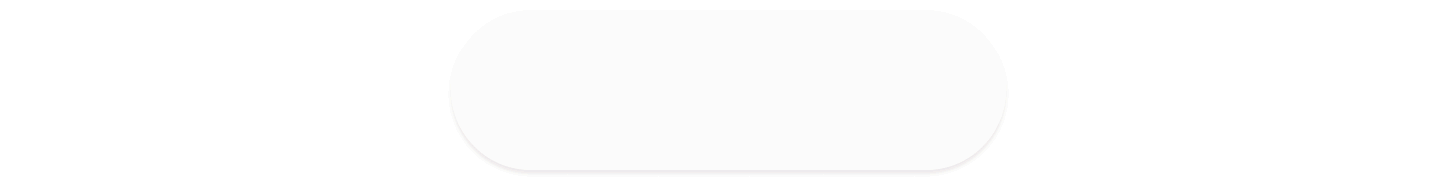 16. Расписание занятий составляется Организацией с учетом мнения родителя(ей) (законного(ых) представителя(ей)) учащегося. Расписание занятий утверждается руководителем Организации.17. Освоение адаптированной основной общеобразовательной программы, в том числе отдельной ее части или всего объема учебного предмета, курса, дисциплины образовательной программы, сопровождается текущей, промежуточной аттестацией, проводимой в формах, определенных учебным планом и положением о промежуточной аттестации Организации.18. Персональные данные учащихся на дому, данные об их успеваемости за триместр (четверть), полугодие, а также о переводе из класса в класс и выпуске из школы вносятся в журнал (электронный журнал) соответствующего класса Организации.19. Контроль за своевременным проведением индивидуальных занятий на дому осуществляет классный руководитель, за реализацией индивидуального учебного плана/СИПР - заместители руководителя Организации.20. Деятельность по социализации учащегося на дому, воспитательную деятельность, связь с его родителем(ями) (законным(и) представителем(ями)) осуществляет классный руководитель класса, в контингенте которого состоит учащийся.21. Государственная итоговая аттестация учащихся на дому по адаптированным образовательным программам основного общего образования для обучающихся с ОВЗ проводится в соответствии с приказом Министерства просвещения Российской Федерации и Федеральной службы по надзору в сфере образования и науки от 7 ноября 2018 г. N 189/1513; по адаптированным образовательным программам среднего общего образования для обучающихся с ОВЗ проводится в соответствии с приказом Министерства просвещения Российской Федерации и Федеральной службы по надзору в сфере образования и науки от 7 ноября 2018 г. N 190/1512.22. Итоговая аттестация учащихся с умственной отсталостью (интеллектуальными нарушениями) проводится в соответствии с письмом Министерства просвещения Российской Федерации от 19 мая 2020 г. N ДГ-493/07 "О проведении итоговой аттестации лиц с умственной отсталостью (интеллектуальными нарушениями)".Итоговая аттестация обучающихся по СИПР осуществляется на основе анализа результатов текущих аттестаций последнего года обучения и данных промежуточных аттестаций за последние три года обучения и представлена развернутой характеристикой обучающегося, отражающей сформированность его жизненных компетенций.23. Выпускникам, обучавшимся на дому, успешно прошедшим государственную итоговую аттестацию, Организацией выдается документ государственного образца о соответствующем уровне образования; выпускникам, обучавшимся на дому, успешно прошедшим итоговую аттестацию - свидетельство об обучении.3. Взаимодействие участников образовательных отношений1. Организация:предоставляет учащимся на дому на время обучения бесплатно учебники/учебные пособия, художественную, справочную и другую литературу, имеющуюся в библиотечном фонде Организации;обеспечивает реализацию индивидуального учебного плана/СИПР учащимся на дому, в том числе с применением электронного обучения и дистанционных образовательных технологий;обеспечивает реализацию индивидуального учебного плана учащимся на дому в части психолого-педагогического сопровождения, коррекции и развития/реализацию СИПР;создает условия учащимся на дому для их участия в предметных олимпиадах, смотрах и фестивалях художественного творчества, спортивных соревнованиях и других формах организованного досуга и дополнительного образования;осуществляет промежуточную аттестацию и перевод учащихся на дому в следующий класс;оказывает консультативную помощь родителям (законным представителям) учащихся на дому;2. Родитель(и) (законный(е) представитель(и)) учащегося:обеспечивают допуск педагогического(их) работника(ов) к учащемуся на занятие,создают условия для проведения учебных занятий, в том числе организовывают рабочее место;обеспечивают присутствие взрослого члена семьи (старше 18 лет) в момент проведения учебных занятий на дому;контролируют выполнение учащимся домашних заданий;своевременно, в течение дня, информируют педагога/классного руководителя о необходимости отмены занятий по случаю болезни учащегося на дому и возможности их возобновления.3. Педагогические работники:организовывают учебный процесс в соответствии с календарным учебным графиком (календарно-тематическим планированием при обучении по СИПР), индивидуальным учебным планом, расписанием занятий;своевременно заполняют электронный журнал, отражают в нем проведенные занятия, успеваемость;своевременно заполняют табель учета рабочего времени;вовлекают учащегося по согласованию с его родителем(ями) (законным(и) представителем(ями)) в воспитательные и иные мероприятия, проводимые Организацией.4. Документы, регламентирующие обучение на домузаявление родителей,заключение медицинской организации,заключение психолого-медико-педагогической комиссии,договор об оказании образовательных услуг,приказ Организации,индивидуальный учебный план или СИПР,календарный учебный график,индивидуальное расписание занятий.Приложение N 1
к методическим рекомендациям
об организации обучения на дому
обучающихся с ограниченными
возможностями здоровья,
с инвалидностью                                     ______________________________________                                           руководителю организации,                                        осуществляющей образовательную                                                  деятельность                                     ______________________________________                                         ФИО заявителя                                     проживающей(го) по адресу ____________                                     ______________________________________                                            контакты: телефон _____________                                                        e-mail: ___________                                 Заявление    Прошу Вас организовать моему ребенку __________________________________    _______________________________________________________________________    ФИО ребенка    ______________, года рождения, обучающейся(муся) ______________ класса,обучение на дому по адаптированной основной общеобразовательной программе всоответствии с ____________________________________________________________    _______________________________________________________________________    дата, реквизиты заключения психолого-медико-педагогической комиссиипо адресу _________________________________________________________________    _______________________________________________________________________в период с _______________ по ___________________ на основании медицинскогозаключения ___________________________________________________________________________________________________________________________________________реквизиты медицинского заключения, название медицинской организации    С   нормативными   документами   по   организации   обучения  на  дому,индивидуальным  учебном  планом/СИПР,  индивидуальным  расписанием  занятийознакомлен(а).    Обязуюсь  создать  условия  для проведения учебных занятий, в том числеорганизовать рабочее место, обеспечить присутствие взрослого члена семьи вовремя проведения занятий в соответствии с расписанием."__" ________ 20__ г.                       _______________________________                                                        подпись/расшифровкаПриложение N 2
к методическим рекомендациям
об организации обучения на дому
обучающихся с ограниченными
возможностями здоровья,
с инвалидностью             БЛАНК ОРГАНИЗАЦИИ, ОСУЩЕСТВЛЯЮЩЕЙ ОБРАЗОВАТЕЛЬНУЮ                    ДЕЯТЕЛЬНОСТЬ (ДАЛЕЕ - ОРГАНИЗАЦИЯ)───────────────────────────────────────────────────────────────────────────___________________________________________________________________________                                  ПРИКАЗ  от _____________ N ____Об организации обучения на дому    В  соответствии  с частью 5 статьи 41 Федерального закона от 29 декабря2012   г.   N   273-ФЗ   "Об   образовании   в  Российской  Федерации", НПАуполномоченного   органа   государственной   власти   субъекта   РоссийскойФедерации, на основании заключения медицинской организации с рекомендациямиобучения  по основным общеобразовательным программам на дому и заявления(й)родителей (законных представителей) обучающихся    ПРИКАЗЫВАЮ:1. Организовать в ______ учебном году обучение на дому обучающихся согласносписка, назначив им следующих педагогов:2. _____________________________________________________________         ФИО учителей - предметников, педагога-психолога,      учителя-логопеда, учителя-дефектолога и др специалистов2.1. провести обследование обучающихся, получающих образование на дому;2.2.  разработать  рекомендации по проведению коррекционной работы с ними сопределением объема и направлений коррекционной помощи;2.3. разработать индивидуальные учебные планы/СИПР обучающихся.3. Назначить ______________________________________________               ФИО заместителя руководителя Организацииответственным   за   организацию   разработки   и   обеспечение  реализациииндивидуальных  учебных  планов/СИПР обучающихся, получающих образование надому, их календарных учебных графиков, индивидуальных расписаний занятий.4. Контроль за исполнением приказа оставляю за собой.Директор Организации ______________________ ФИО руководителя                            подписьПриложение N 3
к методическим рекомендациям
об организации обучения на дому
обучающихся с ограниченными
возможностями здоровья,
с инвалидностью                     ДОГОВОР N ________________________                      о получении образования на домуназвание населенного пункта                      "__" _____________ 20__ г.__________________________________________________________________________,                   название организации, осуществляющей                       образовательную деятельностьименуемое в дальнейшем Организация, в лице директора__________________________________________________________________________,                       ФИО руководителя Организациидействующего  на  основании Устава Организации, с одной стороны, и законныйпредставитель (родитель, опекун, усыновитель)___________________________________________________________________________            ФИО родителя (законного представителя) обучающегосяименуемый в дальнейшем Законный представитель обучающегося,___________________________________________________________________________                             ФИО обучающегосяименуемого   в  дальнейшем  Обучающийся,  с  другой  стороны,  в  интересахобучающегося  в соответствии с частью 5 статьи 41 Федерального закона от 29декабря  2012  г.  N  273-ФЗ  "Об  образовании в Российской Федерации", НПАуполномоченного   органа   государственной   власти   субъекта   РоссийскойФедерации,  Положением  "Об  организации  обучения  на  дому  обучающихся сограниченными возможностями здоровья, с инвалидностью", заключили настоящийДоговор о нижеследующем:                            1. ПРЕДМЕТ ДОГОВОРА    1.1.  Предметом  настоящего Договора является осуществление образованияОбучающегося  на  дому,  организация  освоения  Обучающимся  адаптированнойосновной общеобразовательной программы _____________________________    ___________________________________________________________________в соответствии с рекомендациями психолого-медико-педагогической комиссии    ____________________________________________________________________    дата, реквизиты заключения психолого-медико-педагогической комиссиив период с ________________ по _________________ на основании  медицинскогозаключения________________________________________________________________________реквизиты медицинского заключения, название медицинской организацииза ________ класс согласно индивидуальному учебному плану (Приложение 1).                    2. ПРАВА И ОБЯЗАННОСТИ ОРГАНИЗАЦИИ    Организация обязана:    --------------------    предоставлять   Обучающемуся  на  время  обучения  бесплатно  учебники/учебные  пособия, художественную, справочную и другую литературу, имеющуюсяв библиотечном фонде Организации;    обеспечивать    реализацию    индивидуального    учебного    плана/СИПРОбучающегося,   в   том   числе   с  применением  электронного  обучения  идистанционных образовательных технологий;    обеспечивать  реализацию  индивидуального учебного плана Обучающегося вчасти   психолого-педагогического   сопровождения,  коррекции  и  развития/реализацию СИПР;    создавать  условия  Обучающемуся  для  участия в предметных олимпиадах,смотрах и фестивалях художественного творчества, спортивных соревнованиях идругих формах организованного досуга и дополнительного образования;    осуществлять   промежуточную   аттестацию   и  перевод  Обучающегося  вследующий класс;    оказывать  консультативную  помощь  родителям (законным представителям)Обучающегося.    Организация имеет право:    ------------------------    составлять   расписание   занятий  с  учетом  индивидуального  учебногоплана/СИПР Обучающегося,    выбирать и использовать методы и средства обучения, воспитания.              3. ПРАВА И ОБЯЗАННОСТИ ЗАКОННОГО ПРЕДСТАВИТЕЛЯ    Законный представитель обязан:    ------------------------------    обеспечивать  условия  для  проведения  учебных  занятий,  в  том числеорганизовать рабочее место Обучающегося;    обеспечивать присутствие взрослого члена семьи (старше 18 лет) в моментпроведения учебных занятий на дому;    обеспечивать  выполнение рекомендаций педагогов, связанные с развитием,воспитанием  и  обучением  Обучающегося;  своевременно  и  в  полном объемезакреплять умения и навыки, полученные Обучающимся на занятиях;    своевременно  информировать  педагога/классного  руководителя  о  любомизменении  сведений,  указанных при заключении настоящего Договора, включаясведения  о  состоянии  его  здоровья  и  психофизического  развития, адреспроживания, контактные телефоны.    Законный представитель имеет право:    -----------------------------------    получать  в  Организации консультации по вопросам обучения и воспитанияОбучающегося.    присутствовать вместе с Обучающимся на занятиях.                         4. ОТВЕТСТВЕННОСТЬ СТОРОН    За неисполнение или ненадлежащее исполнение обязанностей, установленныхФедеральным  законом  от  29  декабря  2012  г.  N 237-ФЗ "Об образовании вРоссийской Федерации" и иными нормативными и локальными актами, Организацияи    Законные    представители    несовершеннолетних    обучающихся   несутответственность, предусмотренную законодательством Российской Федерации.                          5. РАСТОРЖЕНИЕ ДОГОВОРА    Настоящий   договор   может  быть  расторгнут  по  заявлению  Законногопредставителя Обучающегося до истечения срока действия договора.                         6. СРОК ДЕЙСТВИЯ ДОГОВОРА    Настоящий  Договор  вступает в силу с момента подписания и действует насрок выдачи медицинского заключения _______________________________________на ____________ учебный год.                             7. ПОДПИСИ СТОРОНПриложение 1
к Договору о получении
образования на дому
от ________ N __                                                              "Согласовано"Руководитель Организации_______________ ФИО"Утверждаю"                        Индивидуальный учебный план                           на __________ уч. год           обучающегося __________________________ класса _____       ____________________________________________________________           название адаптированной основной общеобразовательной                  программы в соответствии с заключением                 психолого-медико-педагогической комиссииС учебным планом ознакомлен(а)/согласовываю"__" ___________ 20__ г.     ____________________________________________                           подпись/ФИО Законного представителя ОбучающегосяNФамилия, имя ученикаКл.ФИО учителяНагрузка в неделюНагрузка в неделюПериод обучения согласно медицинскому заключению1.часовзанятий1.1.1.2.Предметные областиУчебные предметыКол-во часов в неделюКол-во часов в неделюВсего:Предметные областиУчебные предметычасовчасовВсего:Обязательная частьОбязательная частьОбязательная частьОбязательная частьОбязательная частьИтого:Итого:Часть, формируемая участниками образовательных отношенийЧасть, формируемая участниками образовательных отношенийЧасть, формируемая участниками образовательных отношенийЧасть, формируемая участниками образовательных отношенийЧасть, формируемая участниками образовательных отношенийВнеурочная деятельность:Внеурочная деятельность:Внеурочная деятельность:Внеурочная деятельность:Внеурочная деятельность:Коррекционно-развивающая областьКоррекционно-развивающая областьКоррекционно-развивающая областьКоррекционно-развивающая областьКоррекционно-развивающая областьИтого:Итого:Внеурочная деятельностьВнеурочная деятельностьВнеурочная деятельностьВнеурочная деятельностьВнеурочная деятельностьДругая внеурочная деятельностьДругая внеурочная деятельность